Приказ №38 - ПМБОУ «СОШ №24»	от 28.08.2021г.Об усилении контроля организации и качества питания в МБОУ «СОШ№24»На основании СП 3.1/2.4.3598-20 «Санитарно-эпидемиологические требования к устройству, содержанию и организации работы образовательных организаций и других объектов социальной инфраструктуры для детей и молодежи в условиях распространения новой коронавирусной инфекции (COVID-19)», письма Роспотребнадзора от 14.02.2020 № 02/2230-2020-32 «О проведении профилактических и дезинфекционных мероприятий в организациях общественного питания и пищеблоках образовательных организаций», в связи с неблагополучной ситуацией по новой коронавирусной инфекцииПРИКАЗЫВАЮ:Усилить с 1сентября 2021 в МБОУ «СОШ №24» Контроль организации и качества питания.Медработнику:измерять температуру работников пищеблока два раза в день;фиксировать результаты замеров в журнале здоровья;не допускать к работе работников пищеблока с проявлениями симптомов острых респираторных инфекций (повышенная температура, кашель, насморк);Заместителю руководителя по АХЧ:ежедневно выдать работникам пищеблока запас одноразовых масок (исходя из продолжительности рабочей смены и смены масок не реже 1раза в 3 часа) для использования их при работе с детьми;обеспечить работникам пищеблока дезинфицирующими салфетками, кожными антисептиками для обработки рук, дезинфицирующими средствами;разместить на информационных стендах памятки по заболеваниям.Работникам пищеблока соблюдать меры профилактики:часто мыть руки с мылом и обрабатывать их кожными антисептиками;носить одноразовые маски, соблюдая график их ношения;проводить дезинфекцию столовой посуды;проводить дезинфекцию кухонной посуды по окончании рабочей смены.Уборщику помещений пищеблока:проводить дезинфекцию помещений столовой по окончании рабочей смены (или не реже чем через 6 часов);проветривать и обеззараживать воздух в помещениях пищеблока;проводить влажную уборку помещений с использованием дезинфицирующих средств.Секретарю учебной части довести настоящий приказ до сведения указанных в нем лиц под подпись.Контроль исполнения настоящего приказа возложить на ответственного за организацию питания Гитиномагомедову П. М.Директор                   Алиев Ш.М.                         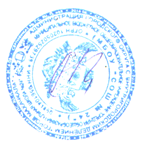 